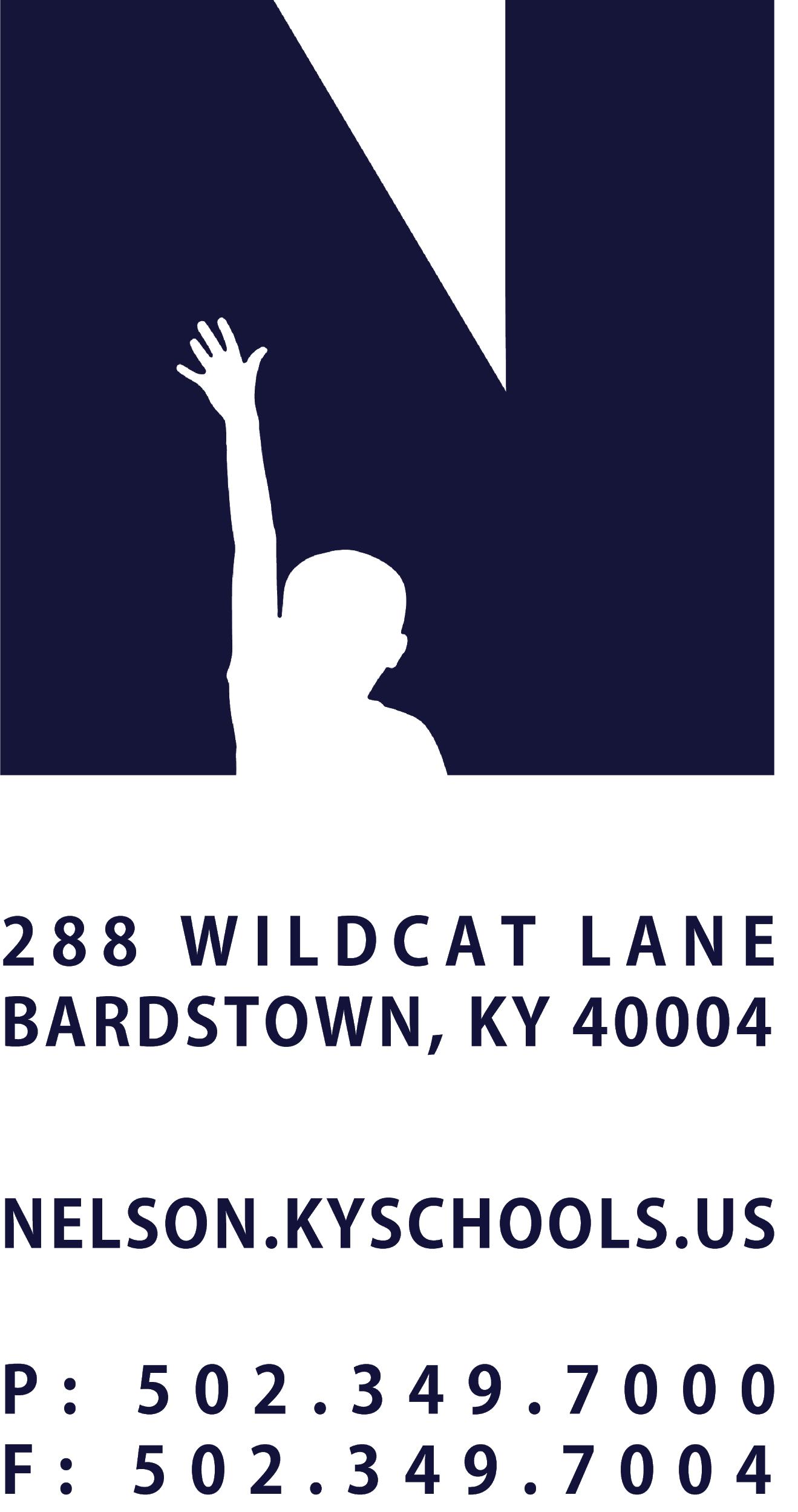 JOB TITLESTUDENT TECHNOLOGY ASSISTANTREPORTS TOCHIEF INFORMATION OFFICERSALARY SCHEDULE/GRADETECHNOLOGY SERVICESCONTRACTED DAYS AND/OR HOURSAS NEEDEDEXEMPT STATUSNON-EXEMPTJOB CLASS CODE7788POSITION CLASSIFICATIONSTUDENTDATE APPROVEDQUALIFICATIONSMust be a student in Nelson County School District.Must be 16 years old or older.  Must have a valid Kentucky driver’s license.POSITION SUMMARYComplete help desk tickets across the District as assigned by the Help Desk Coordinator.DISTRICT AND SCHOOL PRIORITY ALIGNMENTAlign actions with district and school values and core priorities. Evaluated based on the efficacy of aligned actions. PERFORMANCE RESPONSIBILITIESTroubleshooting network connectivity issues.Run AV and network cables.Participate in the diagnosis, maintenance, and repair of District technology devices and equipment.Punctual and reliable attendance.Perform related duties as assigned by Chief Information Officer and/or Superintendent.KNOWLEDGE AND ABILITIESWorks well with others in a team environment.Strong problem solving skills.Self Motivated.Ability to prioritize help desk tickets.Strong communication and organization skills.Read, interpret and apply detailed and technical written and oral instructions.PHYSICAL DEMANDSWork is performed while standing, sitting and/or walking.  Requires bending, squatting, crawling, climbing, and, reaching. Must have an adequate range of motion in the upper extremities. Persons performing service in this position classification will exert 50 pounds of force frequently to lift, carry, push, pull, or otherwise move objects. Requires the ability to communicate effectively using speech, vision and hearing. 